M. BARTHE					          RECHERCHE HISTOIRE 3ème / page 1NOM, Prénom, Classe :							L’Occupation du Territoire Français (1940-1944).Document n°1 : Carte de la France occupée entre 1940 et 1944.Document n°2 : Témoignage de Fernand Picard, ingénieur travaillant dans une usine Renault à Issy-les-Moulineaux.3 juillet 1940 : « Trois commissaires de l'industrie allemande, hauts personnages des usines Mercedes, se sont installés dans l'usine et en assurent la gestion. Rien ne peut être entrepris sans leur approbation. »3 mars 1943 : «Des priorités de fabrication arrivent de tous côtés : priorité aux pièces détachées de chars d'assaut, priorité aux moteurs destinés à l'équipement des bateaux. Seulement, il ne suffit pas de donner des priorités pour faire sortir le matériel. La main-d'œuvre manque. »A/ Défaite et Occupation :B/ Zone Occupée et Zone Libre :C/ Les Conditions de Vie des Français :D/ Libération et Epuration :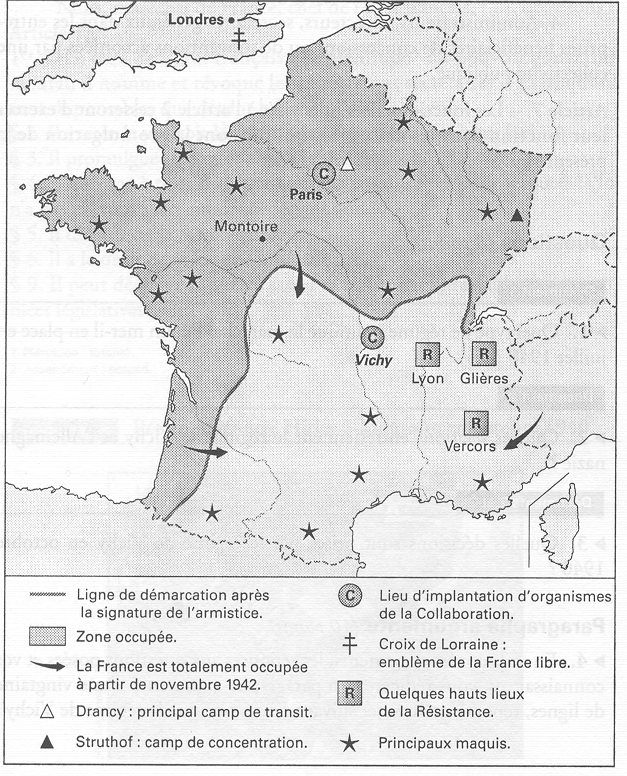 